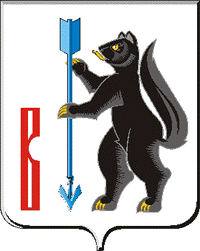 АДМИНИСТРАЦИЯГОРОДСКОГО ОКРУГА ВЕРХОТУРСКИЙРАСПОРЯЖЕНИЕот 20.07.2018г. № 269г. Верхотурье Об утверждении решения комиссии об аттестации руководителей муниципальных образовательных организаций городского округа ВерхотурскийВ соответствии с Положением об аттестации кандидатов на должность руководителей, руководителей муниципальных образовательных организаций городского округа Верхотурский, утвержденным постановлением Администрации городского округа Верхотурский от 28.10.2016 № 938, в целях повышения эффективности и качества управленческой деятельности, согласно решению аттестационной комиссии от 11 июля 2018г., руководствуясь Уставом городского округа Верхотурский:1.Аттестовать на соответствие занимаемой должности руководителя, с учетом рекомендаций аттестационной комиссии Бубенщикову Татьяну Валерьевну – директором МКОУ «Дерябинская СОШ», сроком на 3 года.2.Управлению образования Администрации городского округа Верхотурский (Храмцов А.В.) оформить срочный трудовой договор с данным руководителем на период действия аттестации, с 11 июля 2018 г. по 10 июля 2021г.3.Опубликовать настоящее распоряжение в информационном бюллетене «Верхотурская неделя» и разместить на официальном сайте городского округа Верхотурский.4.Контроль исполнения настоящего распоряжения возложить на заместителя главы Администрации городского округа Верхотурский по социальным вопросам, Бердникову Н.Ю.Глава городского округа Верхотурский                                                        А.Г. Лиханов